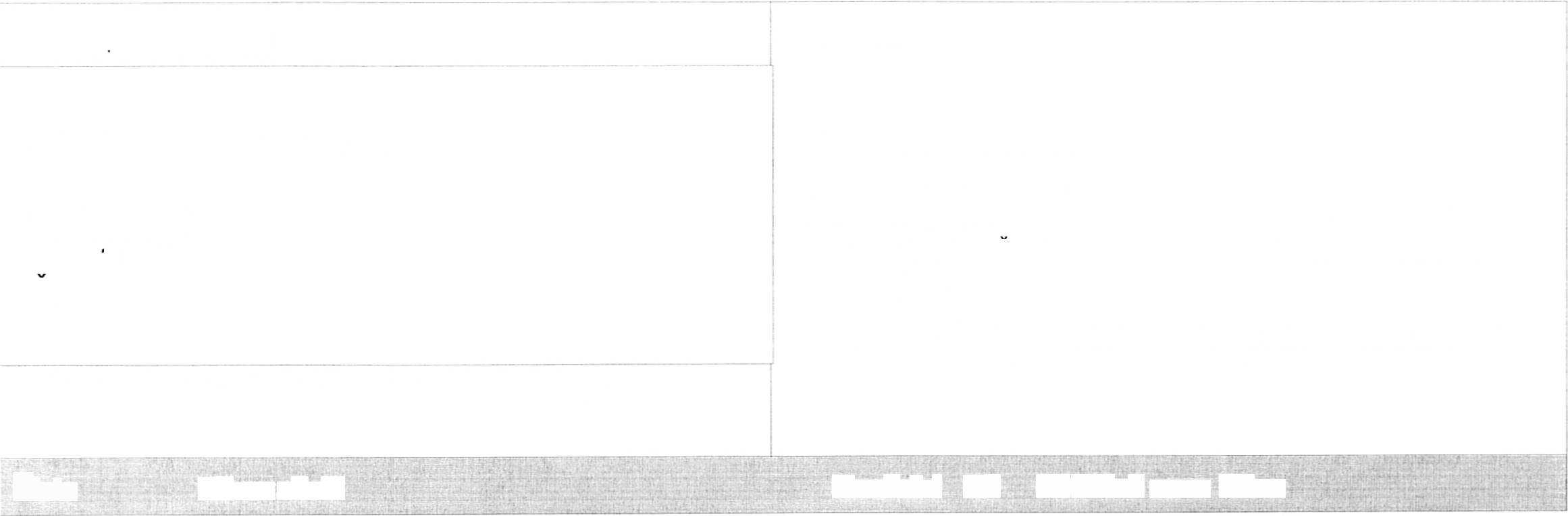 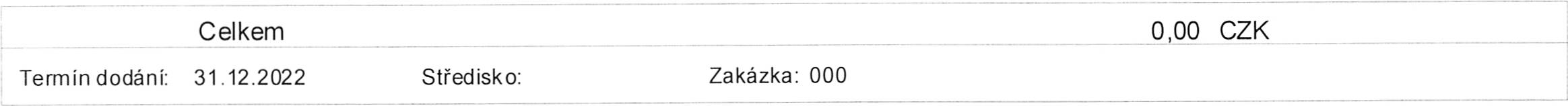 OBJEDNÁVKA č.0bj220062Datum' 12.01.2022Dodavatel:
Městské služby Písek s.r.o.Pražská 372
397 0I Písek
CRObjednáváme u Vás na výše uvedenou adresuOdběratel:
SETERM CB a.s.Nemanická 2765/16a
37010 České Budějovice
Bankovní spojení:
Komerční banka C.BudxxxIČO: 26031949
DIČ: CZ26031949Zapsán v u Krajského soudu v Českých Budějovicich,oddíl B,
        vložka 1173 dne 31.12.2000Vyřizuje: xxxTelefon: xxxxxxČísloNázev zbožíMnožství MJ Přibližná cena MěnaCELOROČNí pro kalendářrí rok 2022
pronájem DZ dle našich potřebO,OO CZKObjednávka nebo její ČÍSIO musí být přílohou faktury, jinak nebude faktura proplacena!
Splatnost bude počítána od dam pňjeti faktury.Faktury v elektronické podobě zasilejte na e-mail:  xxxxVystavil/a: xxx
Vytvořeno programem SYSEL pro Windows